ALTAR SERVERS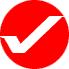 EMHCEMHCEMHCGREETERSLECTORSTEAM ATEAM AMar 7Mar 7McCollum, MikeB2 Miscisin, RonB2 Miscisin, RonB2 Miscisin, RonGrant, Ruth Plunkey, Joseph - 15:30 pm5:30 pmB3 Velasco, LannyB3 Velasco, LannyB3 Velasco, LannyRudowski, John Plunkey, Carol - 2 C  Wrona, Jackie           C  Wrona, Jackie           C  Wrona, Jackie          Lowell, Mary  C  Velasco, Ed                C  Velasco, Ed                C  Velasco, Ed               Brown, Carole  C  Grant, Ruth C  Grant, Ruth C  Grant, Ruth C C CMar 8Mar 89:00 am9:00 amAltar Servers NeededB2  Barker, KellyB2  Barker, KellyB2  Barker, Kelly1  Moeller, Cheryl              Negro, Charlie          - 1B3  Barker, LeeB3  Barker, LeeB3  Barker, Lee2  Sandy LawlorNegro, Jane            - 2 C    Servinski, JohnC    Servinski, JohnC    Servinski, John3  Moehler, Bunny          C    Dion, JimC    Dion, JimC    Dion, Jim4  Schaller, Mary Ann      C    Mallory, RandyC    Mallory, RandyC    Mallory, RandyC    Wilson, JudiC    Wilson, JudiC    Wilson, JudiTeam BTeam BMar 14Mar 14McCollum, MikeB2  Rudowski, TheresaB2  Rudowski, TheresaB2  Rudowski, Theresa1  O’Connor, MikeyGrant, Ruth             - 15:30 pm5:30 pmB3  Darner, TeresaB3  Darner, TeresaB3  Darner, Teresa2  O’Connor, DanBrown, Carole          - 2C   Miscisin, RonC   Miscisin, RonC   Miscisin, Ron3  Curtis, JudyC   Kulinski, LeonardC   Kulinski, LeonardC   Kulinski, Leonard4  Curtis, JohnC   Lyons, SharonC   Lyons, SharonC   Lyons, SharonC   C   C   Mar 15Mar 15Altar Servers NeededB2   Moeller, Cheryl B2   Moeller, Cheryl B2   Moeller, Cheryl 1  Taylor, MarshaBehm, William          - 19:00 am9:00 amB3   Reitler, MaryB3   Reitler, MaryB3   Reitler, Mary2  Budnick, TedC    Snyder, Patti          C    Snyder, Patti          C    Snyder, Patti          3                                      Wilson, Judi              - 2C    Moeller, Lewis             C    Moeller, Lewis             C    Moeller, Lewis             4  Pryjomski, CeciliaC    Samotis, Mary Jo             C    Samotis, Mary Jo             C    Samotis, Mary Jo              C     C     C    NOTES:  Names in BOLD are the CaptainsNOTES:  Names in BOLD are the CaptainsNOTES:  Names in BOLD are the CaptainsNOTES:  Names in BOLD are the CaptainsNOTES:  Names in BOLD are the CaptainsNOTES:  Names in BOLD are the CaptainsNOTES:  Names in BOLD are the CaptainsNOTES:  Names in BOLD are the CaptainsNOTES:  Names in BOLD are the CaptainsNOTES:  Names in BOLD are the CaptainsNOTES:  Names in BOLD are the CaptainsNOTES:  Names in BOLD are the CaptainsNOTES:  Names in BOLD are the CaptainsALTAR SERVERSEMHCEMHCGREETERSGREETERSLECTORSTEAM CTEAM CMar 21Mar 21McCollum, MikeB2  Plunkey, JosephB2  Plunkey, JosephGrant, Ruth                       1Grant, Ruth                       1Rudowski, Theresa -15:30 pm5:30 pmB3  Miscisin, RonB3  Miscisin, RonBrown, Carole                    2Brown, Carole                    2Darner, Teresa         - 2C    C    Rudowski, John                 3Rudowski, John                 3C    C    Lowell, Mary                      4Lowell, Mary                      4C    C    CCMar 22Mar 22Altar Servers NeededB2   Wells, JackieB2   Wells, Jackie1  Miscisin, Ron1  Miscisin, RonSnyder, Patti           - 19:00 am9:00 amB3   Behm, WilliamB3   Behm, William2  Sherman, Teresa2  Sherman, Teresa Nathaniel, Chuck     - 2C     Ross, BethC     Ross, Beth3  Shrier, Tom3  Shrier, TomC     Behm, MargaretC     Behm, Margaret4  Wilson, Judi4  Wilson, JudiC     Savage, SharonC     Savage, SharonC     Zywot, Mark  C     Zywot, Mark  Team DTeam DMar 28Mar 28McCollum, MikeB2   Rudowski, TheresaB2   Rudowski, TheresaCurtis, John                       1Curtis, John                       1Fortner, Regina        - 15:30 pm5:30 pmB3   Miscisin, RonB3   Miscisin, RonCurtis, Judy                        2Curtis, Judy                        2Merkel, Karen           - 2 C     Lyons, Sharon      C     Lyons, Sharon      O’Connor, Mikey                3 O’Connor, Mikey                3 C     Kulinski, Leonard        C     Kulinski, Leonard        O’Connor, Dan                   4O’Connor, Dan                   4C     Dion, JimC     Dion, JimC    C    Mar 29Mar 29Altar Servers NeededB2   Howe, EdB2   Howe, Ed1  Reitler, Mary1  Reitler, MarySamotis, Mary Jo    - 19:00 am9:00 amB3   Howe, LindaB3   Howe, Linda2  Wainwright, Judd2  Wainwright, JuddBehm, Margaret      - 2C    Kellogg, ChuckC    Kellogg, Chuck3  Fortner, Regina3  Fortner, ReginaC    Kellogg, Diana                     C    Kellogg, Diana                     4    4    C    Negro, CharlieC    Negro, CharlieC    Negro, Jane         C    Negro, Jane         